Додаток № 1 до оголошення про спрощену закупівлюПредмет закупівлі (товар):Код ДК 021:2015: 38430000-8 — Детектори та аналізаториКод НК 024:2019: 16166 Черезшкірний білірубінометрМедико-технічні вимоги до: Транскутанний білірубінометрЗагальні відомостіЗагальні вимогиКомплектація та технічні параметри обладнання:Інші умови:№Загальні відомостіСтупінь інформаціїІнформація1.Фірма-виробник обладнанняВказати2.Країна виробництваВказати3.МодельВказати№Загальні відомостіСтупінь інформаціїВідповідність1.Основні вимоги до обладнання, що поставляєтьсяОбладнання має бути новим,не використовуваним2Гарантійний термінн експлуатаціїне менше 12 місяців№Найменування технічних параметрівВідповідність(так/ні з посиланнями на технічний опис)Призначення: використовується для клінічного контролю білірубіну в динаміці у новонароджених шляхом транскутанного визначення концентрації білірубіну у процесі лікування жовтяниці.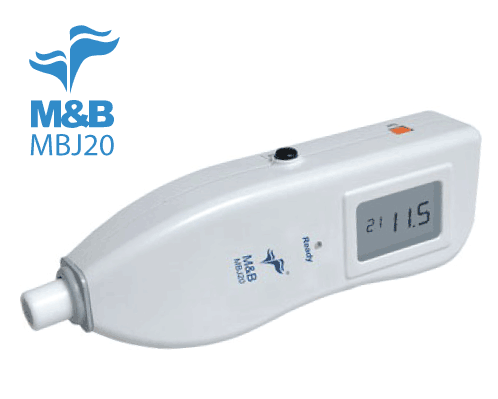 Спосіб вимірювання концентрації білірубіну: неінвазивний  Екран: LCD дисплейДіапазон вимірювань: 0,0 мг/дл ~ 32,0 мг/длТочність:  діапазон становить ± 1,5 мг/дл (± 25,5 мкмоль/л)Час зарядження: < 5 секундФункція запису:  запис 21 попереднього значення вимірювань та можливість перегляду записаних данихФункція визначення середнього показника: за результатами кількох вимірюваньЖивлення: автономне від елементів типу ААА 1,5В, 2 шт.Індикатор заряду батареї: виводить інформацію про заряд батареїЗручне самостійне калібруванняГабаритні розміри (Д×Ш×В): 176 × 59  × 35,5 мм Вага: 215 г (включно з елементами живлення)Комплектація:1 Прилад MBJ20 – 1шт2 Батарея AA 1,5 В – 2 шт3. Калібратор – 1 шт - опціонально4 Інструкція з експлуатації – 1 шт1Декларація відповідності технічному регламенту медичних виробів; сертифікат оцінювання відповідностіНаявність2Оригінал або копія гарантійного листа виробника (представництва, філії виробника – якщо їх відповідні повноваження поширюються на територію України) або представника, дилера, дистриб’ютора уповноваженого на це виробником, яким підтверджується можливість поставки товару, який є предметом закупівлі цих торгів, у кількості та в терміни, визначені тендерною документацією та пропозицією Учасника торгів. Гарантійний лист повинен включати назву предмета закупівлі, найменування замовника та номер оголошення про проведення процедури закупівлі.Наявність3Інструкція з експлуатації українською мовоюНаявність